Родители с детьми с удовольствием приняли активное участие в изготовлении кормушек, где  проявили  свою  креативность. Был использован разнообразный бросовый материал: пластиковые бутылки, побелочные щетки, доски и даже ветви деревьев. Изготовленые  кормушки развесили  по территории детского сада. Во время прогулки  дети имели возможность  наблюдать   за птицами  кормить их.. Кормушек  принесли    много и пришлось  вешать на одно дерево  по несколько штук. Дети старшей группы  следят, чтобы в кормушках всегда был корм. Нашими гостями бывают воробьи, синички и голуби.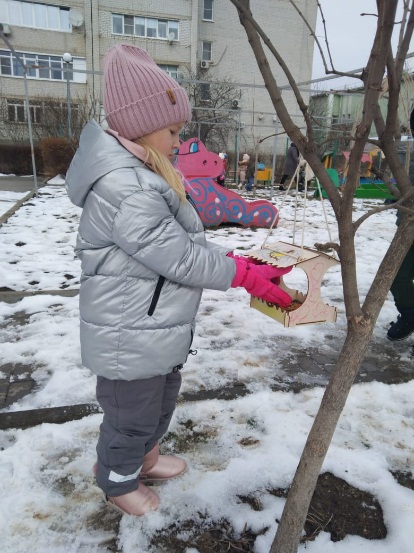 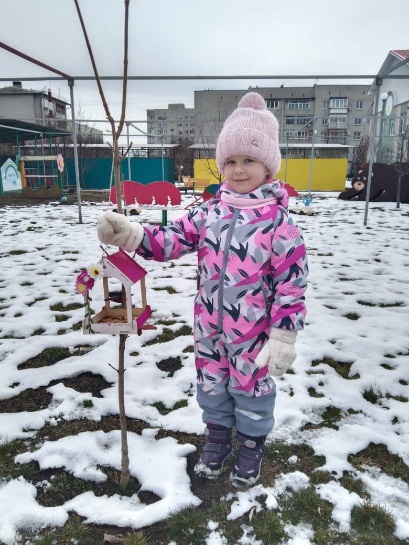 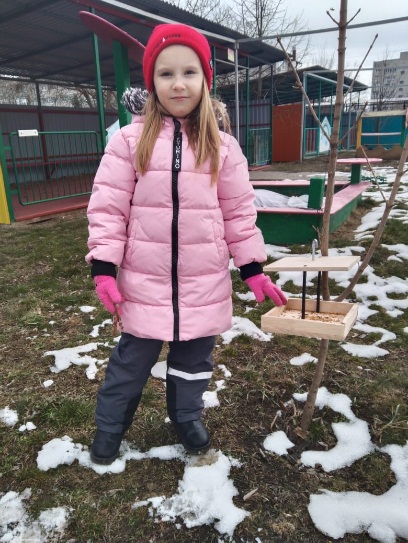 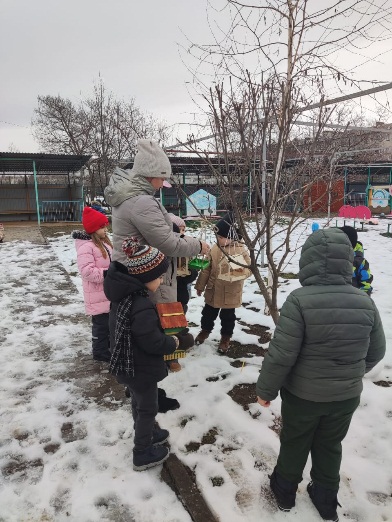 